Corporate Sponsorship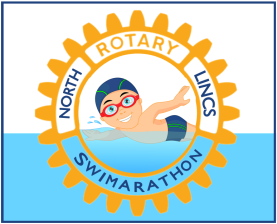 Application Form         The Package includes:Lane Sponsorship for either the Morning or Afternoon SessionYour Name / Logo Board at the head of the lane for the chosen sessionYour Name / Logo Board placed at the side of the pool for “other” sessionMention on the official website with a link to the business’ own websiteInclusion in publicityInclusion in the pool side collective bannerMention in the swimmers joining packFull Business name of Corporate Sponsor:  .........................................................................Name to be displayed if different from above: ...................................................................         Web site address: ...........................................................................................        Principal Contact Name: ...................................................................................Contact telephone numbers: ................................(land line) ....................................... (mobile)                                                         email address………………………………………………………………………………….Postal address: .......................................................................................................................................................................................................................................................................................................Please send your completed application to Andrew Binns, Vending Enterprises, 2-4 Hoylake Road, Moorwell Rd. Ind. Estate, Scunthorpe. DN17 2AZ. Alternatively please scan the form and email it, together with a high resolution jpeg image of your logo to andrew@vendingenterprises.co.ukCheques should be made payable to “North Lincs. Rotary Swimarathon” please.